Colegio San Manuel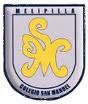 		Asignatura:Tecnología		Profesor: Daniela Boza G. 		Curso: 3° año básico GUIA N° 1 DE APOYO AL HOGAR TECNOLOGÍANOMBRE: ______________________________________________FECHA: Marzo 2020Actividad 1: Enciende el aparato tecnológico que tengas a mano de preferencia Pc o Notebook.Elige el navegador que desees ocupar.  Google Chrome, Mozilla Firefox, Internet Explorer, etc.Abre el navegador seleccionado.En la barra de búsqueda pon una o dos palabras que resuman claramente tu búsqueda.  Ej. “Coronavirus”, “Unicornios”, “Mandalas”, “Futbol”, y luego pon buscar u oprime la tecla Enter. Cuando se despliegue tu búsqueda, puedes elegir entre: ver todo, ver solo imágenes, ver noticias, videos, mapas, etc. … Y ya estas listo para navegar en la red, te aconsejo que siempre lo hagas en compañía de adultos y de manera responsable.Sugerencias de temas a buscar:Contaminación del agua en ChileAnimales en peligro de extinciónEnfermedades que han sido pandemias a lo largo de la historiaCoronavirus en ChileEstado de catástrofeOBJETIVOS DE APRENDIZAJE:Usar internet y buscadores para localizar, extraer y almacenar información, considerando la seguridad de la fuente.HABILIDADES / DESTREZAS:Experimentar            ExplorarObservar                   ComunicarINDICACIONES GENERALES:-Pide ayuda a un adulto para realizar este trabajo.-Busca un lugar tranquilo y luminoso para trabajar. -Pide autorización para ocupar pc, notebook, Tablet, celular, etc. -comprueba que tu objeto tecnológico tenga conexión a internet. -Una vez finalizada el trabajo, registra en tu cuaderno la fecha y ¿Qué aprendiste?INDICACIONES GENERALES:-Pide ayuda a un adulto para realizar este trabajo.-Busca un lugar tranquilo y luminoso para trabajar. -Pide autorización para ocupar pc, notebook, Tablet, celular, etc. -comprueba que tu objeto tecnológico tenga conexión a internet. -Una vez finalizada el trabajo, registra en tu cuaderno la fecha y ¿Qué aprendiste?